Щекочихина О.  В., 278 - 874 - 089Приложение 1Комментарий к презентации 1 "Дневник класса"№ слайдаКомментарий1 слайд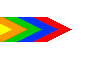 Титульный слайд демонстрирует Дневник класса, который раскрывается на странице (слайде) «Мультимедийные презентации»  посредством закладки (гиперссылки).2 слайд2, 3 слайды посвящены такому этапу урока, как актуализация знаний.На данной странице (слайде) сделаны заметки об этапах разработки презентации и домашнем задании.3 слайдНа слайде представлены объекты разного цвета.Учащимся ставится задача: соотнести понятие с его определением. При этом оговаривается, что подсказкой в решении задачи могут служить гармоничные цветовые сочетания данных объектов.   Работа ведется фронтально у интерактивной доски.Этот прием используется не только для проверки теоретических знаний по теме, но и для мотивации к изучению нового материала.Для визуального представления этого приема автор показывает решение задачи посредством эффектов анимации. Нужно только навести указатель мыши на надпись (триггер) Соотнесите... и  выполнить щелчок. 4 слайдДанный слайд представляет своеобразную заготовку для заметок по новой теме. (Этот прием используется на этапе Рефлексия).Слайд (страница) является ключевым, так как на нем представлены практически все этапы и элементы урока:демонстрация видеосюжета «Гармония в природе»;формирование представлений о гармонизации цветов и первичное закрепление;презентация творческой работы учащимися «Какой он цвет?»; первичное понимание;домашнее задание;рефлексия. Переход к ним осуществляется посредством гиперссылок и триггеров. Рассмотрим это на примере (Рисунок1).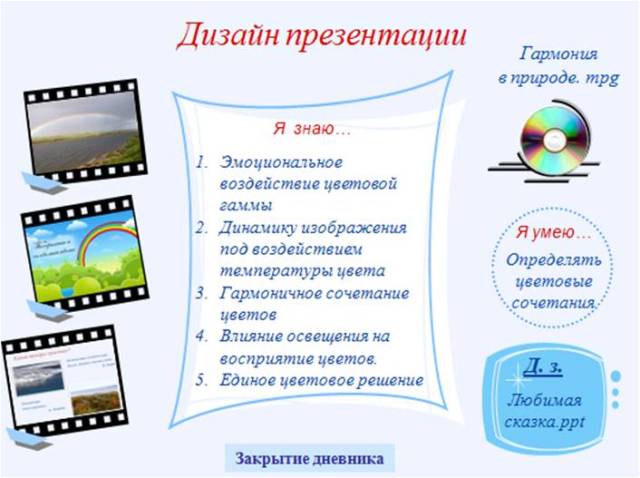 